    Reception Newsletter 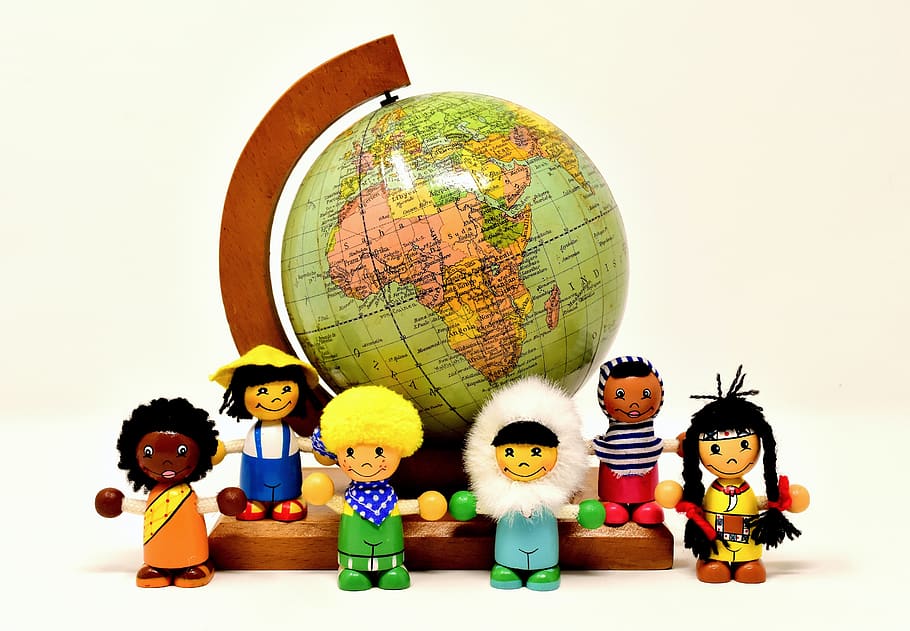 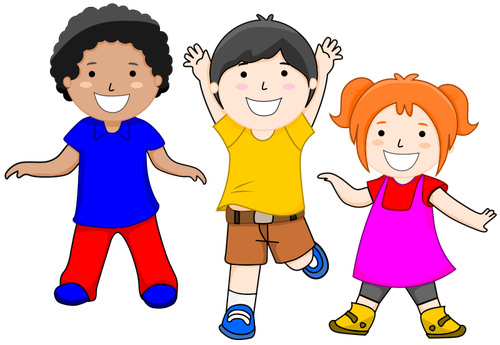 Week Beginning: 06/19/2021 Our termly strands are based on overarching themes and ideas. This term is: What’s new?This term we will be focusing on: Playing and Exploring; Finding out and exploring and being willing to have a go The activities, learning journeys and experiences will be based on the interests of the children so that we can ensure effective engagementThis term your child will be….* Getting used to new routines, expectations, boundaries, people and areas around the school.* Exploring mark making, focusing on lines and circles.* Learning to recognise and read their name.* Giving meaning to the marks that they make.* Listening to stories collectively and more independently. *Using words to indicate times of day (e.g. good morning/ good afternoon/ goodbye).*Learning to name their emotions so that they can express how they are feeling.* Starting new relationships with their peers.*Playing with things that are familiar to them.* Singing songs and rhymes as a class. *Talking about numbers of personal significance.* Listening and joining in with number songs. * Practising their gross motor skills on the equipment outside.* Working on their core strength to support their upper body.*Enjoying outdoor learning in the Spinney on a Friday with open fire cooking, woodwork and nature exploration.*Begin to explore a range of art materials including charcoal and moon sand. How can you help your child at home? Support your child with being independent, changing themselves and putting on boots and shoes. Show them where their name is on their book bag so they can identify it themselves. Remind them about handwashing and how to do this effectively (singing Happy Birthday twice is an easy way for them to time themselves). Support your child in their eating habits, particularly now we are having daily hot meals and support them in holding and using cutlery correctly. Introduce some dice games with your children.https://www.funlearning.co.uk/blog/dice-games-children-make-maths-exciting/ Read every day with your child for at least 5 minutes. Books will begin to come home from school for you to borrow each week and enjoy together. Please complete the reading record each time with the title of the book and a short comment about anything you notice about your child’s engagement. Assist your child in practising their name writing. It doesn’t matter how they are holding their pencils at this stage in the year. You can use this site to support with fine motor skills.https://www.youtube.com/watch?v=UPg9qpq6Hhg&feature=emb_logo Remind them to talk to an adult if they are upset and ask them to tell you one lovely thing about their day when they are collected at the gate. ∙ Reminders/Notices Please label all jumpers, coats, packed lunches, water bottles and items in your child’s PE kit/ outdoor clothing to avoid them going missing. Un-named items are placed on the fence and unless claimed, will then go to lost property. Remember that your child will be reading weekly with their class teachers so must bring in their reading books and reading records every day. Bring in clothing for the Spinney on a Friday. Children in RL should come dressed and ready for their morning Spinney session in clothes which can get muddy, rain jackets and wellies/ walking boots. Hats too if it is cold, but again please make sure everything is labelled. These children should also bring in a spare pair of shoes to change into after their Spinney session in a named bag.Children in RC should come to school in their Spinney clothes and ‘clean shoes’, bringing their wellies/ walking shoes with them in a named bag to change into later. If children are wearing overalls, waterproof trousers or hats these can also be left in the bag until our afternoon session.  PE will begin next Wednesday so please ensure your child comes to school in their PE kits each Wednesday. We are currently doing PE inside so plimsolls are fine. You are welcome to bring shoes in a bag for them to change into for outside play. We are looking forward to a great term with you all!The Reception Team 